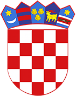 R  E  P  U  B  L  I  K  A    H  R  V  A  T  S  K  APOŽEŠKO-SLAVONSKA  ŽUPANIJAGRAD  POŽEGA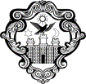 KLASA: 406-01/22-05//52URBROJ: 2177-1-01/01-22-6Požega, 19. kolovoza 2022.Z A P I S N I K o otvaranju, pregledu i ocjeni ponuda u postupku jednostavne nabave – usluga najma i održavanja multifunkcijskih uređaja za ispis i pisača Naručitelj: 	Grad Požega, Trg Svetog Trojstva 1MB 02575957,OIB 95699596710tel.: 034/311-300, fax:034/311-344Predmet nabave: Nabava usluga najma i održavanja multifunkcijskih uređaja za ispis i pisačaBroj nabave:	JN-50/22 Procijenjena vrijednost nabave: 65.000,00 kuna  bez PDV-aDatum, mjesto i vrijeme početka otvaranja, pregleda i ocjene ponuda:                                            Prostorije Grada Požege, Trg Svetog Trojstva 1, Požega19. kolovoza 2022. godine u 12:00 sati.Povjerenstvo za pripremu i provedbu postupka jednostavne nabave:1. Ljiljana Bilen, dipl.iur., pročelnica Upravnog odjela za samoupravu,2. Ivana Ćališ, dipl.oec., službenica ovlaštena za privremeno obavljanje poslova pročelnika      Službe za javnu  nabavu, sa završenim specijalističkim programom izobrazbe u području javne nabave,3. Miroslav Papak, univ.spec.oec., viši savjetnik za javnu nabavu sa završenim specijalističkim programom      izobrazbe u području javne nabave i 4. Pavo Štimac, mag.ing.comp, voditelj Odsjeka za informatiku u Upravnom odjelu za samoupravu Naziv i adrese     sjedišta ponuditelja prema redoslijedu zaprimanja ponuda: Usporedni analitički prikaz traženih i danih dokaza koji se odnose na sposobnost ponuditeljaOcjena sposobnosti ponuditeljaOcjena prihvatljivosti ponuda sposobnih ponuditelja	Kriterij za izbor najpovoljnije ponude: NAJNIŽA CIJENAOdabir i obrazloženje o odabiru ponude, odnosno ne odabiru:Ovlašteni članovi stručnog Povjerenstva Naručitelja utvrđuju da je pristigla jedna (1) ponudaNakon pregleda i ocjene ponuda utvrđeno je da:je pristigla jedna (1) ponuda; jedina pristigla ponuda je ponuda ponuditelja Konica Minolta Hrvatska, Poslovna rješenja d.o.o., Horvatova 82, 10000 Zagreb, a koja je prihvatljiva, pravilna i prikladna te udovoljava uvjetima iz Poziva na dostavu ponuda;slijedom navedenoga i temeljem najniže cijene kao kriterija za odabir, ponuda ponuditelja Konica Minolta Hrvatska, Poslovna rješenja d.o.o., Horvatova 82, 10000 Zagreb po cijeni u iznosu od 79.965,00 kuna s PDV-om je najpovoljnija te se predlaže donošenje Odluke o odabiru iste.Postupak pregleda i ocjene ponuda završio je 19. kolovoza 2022. godine u 12:30 sati.POVJERENSTVO ZA PRIPREMU I PROVEDBU POSTUPKA R.B.Ponuditelj: naziv i adresa sjedišta1.Konica Minolta Hrvatska, Poslovna rješenja d.o.o., Horvatova 82, 10000 ZagrebTražena dokumentacijaza dokazivanje sposobnosti  i vrijednosni pokazatelji dokazaKonica Minolta Hrvatska, Poslovna rješenja d.o.o., Horvatova 82, 10000 ZagrebA) osnove isključenjaIzjava o nekažnjavanju da protiv gospodarskog subjekta niti osobe koje su članovi upravnog, upravljačkog ili nadzornog tijela ili imaju ovlasti zastupanja, donošenja odluka ili nadzora navedenog gospodarskog subjekta nije izrečena pravomoćna osuđujuća presuda+B) Plaćene dospjele porezne obveze i obveze za mirovinsko i zdravstveno osiguranjePotvrda Porezne uprave ili drugog nadležnog tijela u državi poslovnog nastana gospodarskog subjekta kojom se dokazuje da ne postoje osnove za isključenje+C) Poslovna sposobnostIzvod iz sudskog, obrtnog, strukovnog ili drugog odgovarajućeg registra države sjedišta gospodarskog subjekta ili Izjava s ovjerom potpisa kod nadležnog tijela.+Član zajednice ponuditelja-Podaci o ispravcima računskih grešaka, ako ih je bilo-OCJENA SPOSOBNOSTI PONUDITELJASastavni dijelovi ponudePopunjen i potpisan  Ponudbeni list+Troškovnik +Cijena ponude - bez PDV-a  u kn63.972,00PDV15.993,00Cijena ponude – sveukupno sa PDV-om u kn79.965,00